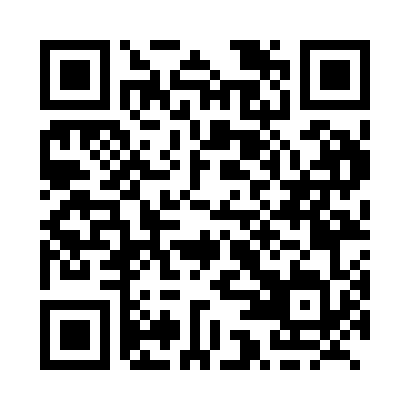 Prayer times for Dredge Creek, Yukon, CanadaWed 1 May 2024 - Fri 31 May 2024High Latitude Method: Angle Based RulePrayer Calculation Method: Islamic Society of North AmericaAsar Calculation Method: HanafiPrayer times provided by https://www.salahtimes.comDateDayFajrSunriseDhuhrAsrMaghribIsha1Wed4:035:512:147:3710:3812:262Thu4:015:482:147:3910:4112:283Fri4:005:452:147:4110:4412:294Sat3:585:422:147:4210:4712:315Sun3:565:382:137:4410:5012:326Mon3:555:352:137:4610:5312:347Tue3:535:322:137:4710:5612:358Wed3:515:292:137:4910:5912:379Thu3:505:262:137:5011:0212:3810Fri3:485:222:137:5211:0512:4011Sat3:475:192:137:5411:0912:4112Sun3:455:162:137:5511:1212:4313Mon3:445:132:137:5711:1512:4414Tue3:425:102:137:5811:1812:4615Wed3:415:072:137:5911:2112:4716Thu3:395:042:138:0111:2412:4917Fri3:385:012:138:0211:2712:5018Sat3:364:582:138:0411:3012:5219Sun3:354:552:138:0511:3312:5320Mon3:334:522:138:0611:3612:5521Tue3:324:502:138:0811:3912:5622Wed3:314:472:148:0911:4212:5823Thu3:294:442:148:1011:4512:5924Fri3:284:412:148:1111:471:0125Sat3:274:392:148:1311:501:0226Sun3:254:362:148:1411:531:0427Mon3:244:342:148:1511:561:0528Tue3:234:312:148:1611:581:0729Wed3:224:292:148:1712:011:0830Thu3:214:272:148:1812:041:0931Fri3:204:242:158:1912:061:11